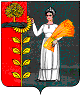 СОВЕТ ДЕПУТАТОВ СЕЛЬСКОГО ПОСЕЛЕНИЯТИХВИНСКИЙ СЕЛЬСОВЕТДобринского муниципального района Липецкой областиРоссийской Федерации44-я сессия VI созываРЕШЕНИЕ29.03.2024 г.                    д.Большая Плавица                     №-166рсО внесении изменений в Положение  «Об упорядочении оплаты труда работников, заключивших трудовой договор о работе в органах местного самоуправления сельского поселения Тихвинский сельсовет Добринского муниципального района»             Рассмотрев представленный администрацией сельского поселения Тихвинский сельсовет Добринского муниципального района проект Положения «О внесении изменений в Положение  «Об упорядочении оплаты труда работников, заключивших трудовой договор о работе в органах местного самоуправления сельского поселения Тихвинский сельсовет Добринского муниципального района» принятое решением Совета депутатов сельского поселения Тихвинский сельсовет Добринского муниципального района от 06.02.2018 №127-рс, руководствуясь Уставом сельского поселения Тихвинский сельсовет, учитывая решения постоянной комиссии по правовым вопросам, местному самоуправлению и работе с депутатами, Совет депутатов сельского поселения Тихвинский сельсовет             РЕШИЛ:               1.Принять изменения в Положение «Об упорядочении оплаты труда работников, заключивших трудовой договор о работе в органах местного самоуправления сельского поселения Тихвинский сельсовет Добринского муниципального района», принятое решением Совета депутатов сельского поселения Тихвинский сельсовет Добринского муниципального района от 06.02.2018 №127-рс (прилагается).             2.  Направить указанный нормативный правовой акт главе сельского поселения для подписания и официального обнародования.             3.  Настоящее   решение    вступает    в    силу    со    дня    его    официального обнародования и распространяется на правоотношения, возникшие с 1 апреля 2024 года.Председатель Совета депутатовсельского поселения        Тихвинский сельсовет                                                                 В.И.МакаричеваПриняты  Решением Советом депутатовсельского поселенияТихвинский сельсоветот  29.03.2024г. № -166рсИзменения в Положение  «Об упорядочении оплаты труда работников, заключивших трудовой договор о работе в органах местного самоуправления сельского поселения Тихвинский сельсовет Добринского муниципального района»    Внести в Положение «Об упорядочении оплаты труда работников, заключивших трудовой договор о работе в органах местного самоуправления сельского поселения Тихвинский сельсовет Добринского муниципального района» принятое решением Совета депутатов сельского поселения Тихвинский сельсовет Добринского муниципального района от 06.02.2018 №127-рс (с внесенными изменениями решениями Совета депутатов сельского поселения Тихвинский сельсовет от 16.01.2019 г. №172-рс, №71-рс от 28.12.2021, №141-рс от 31.10.2023г.), следующие изменения:1) приложение 1 таблицу  «Размеры должностных окладов работников заключивших трудовой договор о работе в органах местного самоуправления сельского поселения Тихвинский сельсовет Добринского муниципального района» изложить в следующей редакции:приложение 2 таблицу  «Тарифные разряды, межразрядные тарифные коэффициенты и тарифные ставки тарифной сетки по оплате труда работников заключивших трудовой договор о работе в органах местного самоуправления сельского поселения Тихвинский сельсовет Добринского муниципального района» изложить в следующей редакцииГлава сельского поселенияТихвинский  сельсовет                                                                  А.Г.КондратовНаименование должностейДолжностной оклад (руб. в месяц)Уборщик служебных помещений5710,00Разряд оплаты трудаРазряд оплаты трудаРазряд оплаты трудаРазряд оплаты трудаРазряд оплаты трудаРазряд оплаты трудаРазряд оплаты трудаРазряд оплаты трудаРазряд оплаты трудаРазряд оплаты трудаРазряд оплаты трудаРазряд оплаты труда123456789101112Тарифный коэффициентТарифный коэффициентТарифный коэффициентТарифный коэффициентТарифный коэффициентТарифный коэффициентТарифный коэффициентТарифный коэффициентТарифный коэффициентТарифный коэффициентТарифный коэффициентТарифный коэффициент1,01,021,041,061,081,101,121,141,251,371,521,63Тарифные ставкиТарифные ставкиТарифные ставкиТарифные ставкиТарифные ставкиТарифные ставкиТарифные ставкиТарифные ставкиТарифные ставкиТарифные ставкиТарифные ставкиТарифные ставки5 7105 8105 9406 0406 1706 2706 3906 5107 1207 8108 6609300